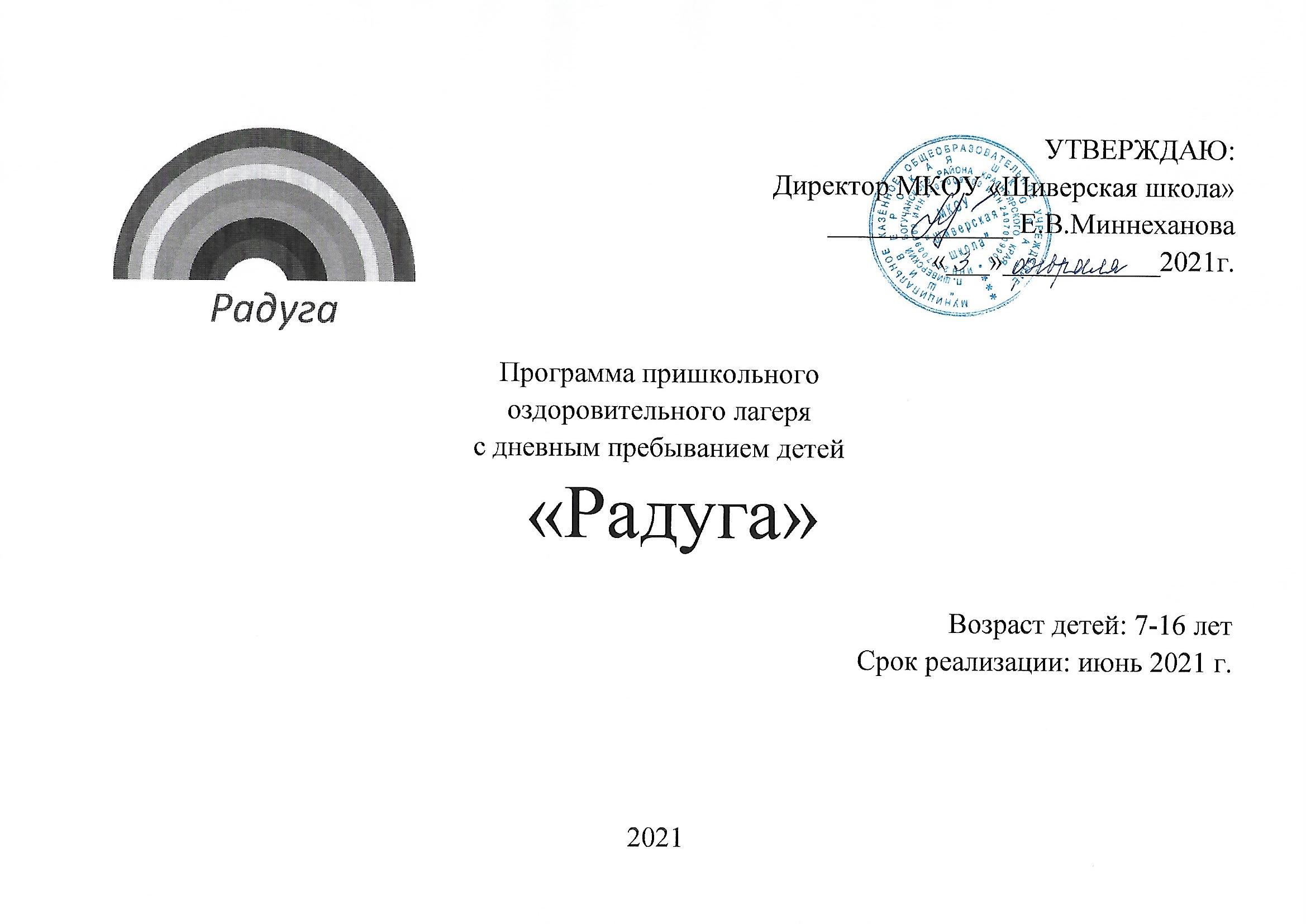 Паспорт программыПояснительная запискаЛетние каникулы составляют значительную часть свободного времени детей. Этот период как нельзя более благоприятен для развития их творческого потенциала, совершенствования личностных возможностей, приобщения к ценностям культуры, вхождения в систему социальных связей, воплощения собственных планов, удовлетворения индивидуальных интересов в личностно значимых сферах деятельности. Лагерь – это новый образ жизни детей, новый режим с его особым романтическим стилем и тоном. Это время игр, развлечений, свободы в выборе занятий, снятия накопившегося за год напряжения, восполнения израсходованных сил, восстановления здоровья. Это период свободного общения детей. Программа деятельности летнего лагеря ориентирована на создание социально значимой психологической среды, дополняющей и корректирующей семейное воспитание ребенка. Программа универсальна, так как может использоваться для работы с детьми из различных социальных групп, разного возраста, уровня развития и состояния здоровья.Основная идея программы ЛДП «Радуга» - представление возможностей для раскрытия творческих способностей ребенка, создание условий для самореализации потенциала детей и подростков в результате общественно полезной деятельности. Программа ориентирована на работу в разновозрастном детском коллективе и представляет собой одну смену.Принципы организации воспитательного процесса в рамках программы:-принцип взаимодействия воспитателей и воспитанников;-принцип коллективной деятельности;-принцип самореализации ребенка в условиях детского лагеря;-принцип самостоятельности.Работа школьной детской летней оздоровительной площадки направлена на оздоровление и координацию занятости детей. Программа «Радуга» направлена на:формирование товарищеских взаимоотношений, внимания друг другу (готовность помочь более слабому, способность приходить к взаимопониманию без ссор и обид)восприятие жизнерадостного мировоззрения (желание ребят общаться друг с другом, быть всегда вместе; присутствие бодрости, собранности; отсутствие нытья, жалоб, ябедничания)проявление ответственности за коллективное дело (чувство ответственности проявляется в умении детей помнить о порученном деле, волноваться за его исход, радоваться успеху и считать себя причастным к нему)Цель: формирование у детей сознательного и бережного отношения ко всем компонентам окружающей природной среды при изучении неразрывной взаимосвязи природы и человека.Задачи: Развитие познавательных, эмоциональных и творческих способностей ребят при общении с природными объектами посредством включения в разнообразные виды деятельности;Приобретение детьми опыта взаимодействия со средой обитания, стимулирующего развитие личности ребенка, его нравственно-культурное обогащение;Воспитание активного участия детей при выполнении коллективных дел и решений творческих задач;Обучение моделированию своего поведения в природе.Сроки реализации программы: июнь 2021 года, лагерная смена – 21 день.Количество детей в смене: 60 человек.Ожидаемые результаты работы лагеря:- укрепление здоровья детей;          - развитие у школьников интереса к занятиям начального экологического образования;          - расширение социального опыта;          - формирование коммуникативных умений, основы правильного поведения, общения, культуры, досуга;          - вырабатывание навыков ручного и общественно-полезного труда;          - формирование осознанного отношения к себе, как к части окружающего мира.Условия участия в программе: добровольность, взаимопонимание.2. Концептуальный подходОсновная деятельность лагеря дневного пребывания направлена на развитие личности ребенка и включение его в разнообразие человеческих отношений и межличностное общение со сверстниками. Детский лагерь, учитывая его специфическую деятельность, может дать детям определенную целостную систему нравственных ценностей и культурных традиций через погружение ребенка в атмосферу игры и познавательной деятельности дружеского микросоциума. Погружая ребенка в атмосферу лагеря, мы даем ему возможность открыть в себе положительные качества личности, ощутить значимость собственного «я»; осознать себя личностью, вызывающей положительную оценку в глазах других людей; повысить самооценку; выйти на новый уровень общения, где нет места агрессии и грубости.Находясь в лагере дневного пребывания, дети ежедневно включаются в оздоровительный процесс, для которого характерны: упорядоченный ритм жизни, режим питания, закаливание, поддержка мышечного и эмоционального тонуса. Результатом осуществления оздоровительного направления является формирование потребности в здоровом образе жизни.Досуговая деятельность в смене «Радуга» ориентирована на усвоение начального экологического образования и направлена на вовлечение детей в мероприятия с последующим выявлением их наклонностей и способностей.3. Методическое сопровождение программыОсновными методами организации деятельности являются: Метод игры (игры отбираются воспитателями в соответствии с поставленной целью);Методы театрализации (реализуется через костюмирование, правила театра);Методы состязательности (распространяется на все сферы творческой деятельности);Метод коллективной творческой деятельности (КТД).Психологические услуги предоставляются в следующих формах:Проведение воспитательно-профилактической работы с детьми в целях предотвращения или устранения негативных психологических факторов, ухудшающих их психическое здоровье;Беседы с детьми по налаживанию и поддерживанию их межличностных взаимоотношений.   4. Формы и методы работыИндивидуальные и коллективные формы работы в лагере осуществляются с использованием традиционных методов (беседа, наблюдение, поручение, конкурсы рисунков, плакатов, праздники, экскурсии); метод интерактивного обучения (социально-психологические тренинги, ролевые игры, дискуссии, мастер-классы, творческие мастерские), в которых дети не просто «проходят» что-то, а проживают те или иные конкретные ситуации. Одним из важнейших средств и методов организации воспитательного пространства является создание органов детского самоуправления-самостоятельности в проявлении инициативы, принятии решения и его самореализации. 5. Механизм реализации«Радуга» - смена лагеря дневного пребывания. Этапы реализации программы:Подготовительный (май):-подбор кадров;-подготовка методических материалов;-подготовка материально-технической базы.Организационный:-формирование отрядов;-знакомство с режимом работы лагеря и правилами;-оформление уголков отрядов.Основной (21 день):-образовательная деятельность;-оздоровительная деятельность;-культурно-досуговая деятельность;-методическая работа с воспитателями, вожатыми.Заключительный:-закрытие смены (последний день смены);-сбор отчетного материала;-анализ реализации программы и выработка рекомендаций.Работа пришкольного лагеря строится по направлениям. 5.4.	Воспитание здорового образа жизни       1.Работа с одарёнными детьми 3.Предупреждение детского дорожно-транспортного травматизма и правонарушений Охрана и укрепление здоровья школьников; Совершенствование их физического развития;Повышение сопротивляемости и защитных свойств организма;Улучшение физической и умственной работоспособности;Воспитание у детей личной физической культуры;Формирование потребности в физическом совершенствовании, вооружение знаниями, умениями, навыками;Воспитание привычки к здоровому образу жизни.   Физическое здоровье детей укрепляется такими средствами, как:А)	полноценное питание детей;Б)	 закаливающие процедуры; В)	 развитие движений;Г)	 гигиена режима.5.3.	Экологическоеформирование целостного взгляда на природу и место человека в ней;развитие представлений о самоценности природы;выработка первых навыков экологически грамотного поведения в природе и в быту.5.2.	Нравственное и гражданско – патриотическое воспитание Тематический фестиваль песни военных лет, День Памяти 22 июня, День памяти Пушкина;Концерты (посвященные открытию, закрытию, Дню именинника);Декоративно-художественные конкурсы (рисунки на асфальте, рисунки по сказкам и т. д.);Развлечения и игровые программы; Фестиваль талантов. 5.5.	Трудовое и социально-значимое.Подготовка учащихся к труду – это задача, которая должна осуществляться в процессе всей учебно-воспитательной работы  школы. Однако в ЛДП особая роль в ее решении принадлежит системе специальной работы по трудовому обучению, воспитанию и профориентации учащихся. В процессе трудового обучения, социально-значимой деятельности школьники приобретают целый комплекс разнообразных трудовых умений:совместная деятельность со школьной  библиотекой;уборка классных комнат;уход за растениями, работа по обслуживанию кабинетов (оказание помощи учителю в подготовке оборудования, приборов, наглядных пособий и т.д.);дежурство в столовой.6. Кадровое обеспечениеНачальник лагеря4 воспитателяОбслуживающий персоналОдной из основных задач организационного и методического обеспечения деятельности программы является профессиональная подготовка специалистов.Коллектив ЛДП представлен педагогами МКОУ «Шиверская школа» – людьми-единомышленниками, имеющими опыт работы с детьми в летних оздоровительных лагерях дневного пребывания.Для проведения спортивных мероприятий, мониторинга состояния здоровья привлекается учитель физической культуры, творческие мастерские проводят педагоги ЦДОД.Подбор начальника лагеря, воспитателей проводит администрация школы. Начальник лагеря определяет функциональные обязанности персонала; руководит всей работой лагеря и несет ответственность за состояние воспитательной, хозяйственной и финансовой работы; несет ответственность за соблюдение распорядка дня, трудового законодательства, обеспечение здоровья и жизни воспитанников; планирует, организует и контролирует все направления деятельности лагеря; отвечает за качество и эффективность.Воспитатель проводит воспитательную работу, организует активный отдых учащихся, несет ответственность за жизнь и здоровье воспитанников, следит за исполнением программы смены лагеря.Воспитатели организуют воспитательную работу, отвечают за жизнь и безопасность ее участников.Обязанности обслуживающего персонала определяются начальником лагеря.Начальник и воспитатели, специалисты хозяйства отвечают за соблюдение правил техники безопасности, выполнение мероприятий по охране жизни и здоровья воспитанников во время участия в соревнованиях, массовых праздниках и других мероприятиях.7. Схема управления программой            Программа разработана организатором детского движения, который на протяжении всего времени реализации является проводником и координатором идей программы, проводит анализ проделанной работы и вносит соответствующие коррективы, объединяет вокруг себя всех участников смены.             Участниками данной программы являются дети в возрасте от 7 до 12 лет различных социальных групп (дети из неблагополучных семей и дети, оказавшиеся в трудной жизненной ситуации).            Для организации работы по реализации программы смены:- проводятся ежедневные планерки воспитателей;- составляются планы работы, где отражаются и анализируются события и проблемы дня;- проводятся анкетирование и рефлексия воспитанников на различных этапах смены;- оказывается методическая и консультативная помощь воспитателям;- проводятся инструктажи с воспитателями по охране жизни здоровья; мероприятий по профилактике детского травматизма.8.  Содержание и формы  реализации программыРеализация  целей  и  задач   смены    осуществляется    по   программе  «Радуга».   Все   учащиеся   делятся    на пять  отрядов.   60 человек распределяются по возрастным категориям по 5-м отрядам: 1 отряд – 12 человек2 отряд – 12 человек3 отряд – 12 человек 4 отряд – 12человек5 отряд – 12 человекКаждый отряд планирует свою работу с учётом общего плана ЛДПД. 5-й отряд состоит из членов школьного лесничества «Друзья леса», который возглавляет руководитель данного кружка. Этот отряд наряду с общим планом работы ЛДПД проводит мероприятия по плану школьного лесничества.9. Структура управленияВоспитательная работа детского лагеря «Радуга» спланирована с учётом реализации 4-х модулей: «Экологическими тропами», «Школьная Робинзонада», «Экологическая студия», «Экоигры». Воспитательная программа «Радуга» включает в себя:  – часы общения (тематические беседы, викторины, конкурные программы, коммуникативные и интеллектуальные игры, творческие мастерские, мастер-класс, выставки рисунков и т.д.);– спортивные часы (подвижные игры: «Третий лишний», «Двенадцать», «Разрывные цепи», «Салки» и т.п.; спортивные игры: «Перестрелка», элементы волейбола и баскетбола, футбол, пионербол; спортивные соревнования: «Веселые старты», «Велогонки», «День здоровья», «Малые Олимпийские игры» и т.д. и т.п.); – коллективные творческие дела (фестивали, дискотеки, школьный кинозал по пятницам, музыкальный ринг, выставки, День именинника, « Экологический форум», экскурсии, флэш-моб).Ежедневно в конце дня проходит рефлексия. Ребята прикрепляют смайлики к Дереву Настроения (используются два вида смайлика:  и ). Результаты рефлексии обязательно анализируются и учитываются в работе воспитателя.Каждый  воспитанник и воспитатель ЛДПД должен соблюдать Законы и Заповеди.Законы:•	Закон точного времени.•	Закон доброты.•	Закон порядочности.•	Закон дружбы.•	Закон безопасности.•	Закон взаимовыручки.Заповеди:•	Лагерь – одна семья.•	Один за всех и все за одного.•	Порядок прежде всего.•	Каждое дело вместе•	Все делай творчески, а иначе зачем?•	Даже если трудно, доведи дело до конца.•	Чистота – залог здоровья.Режим дня:09:00 – 09:10 Прием детей09:10 – 09:20 Зарядка09:20 – 09:30 Линейка09:30 – 10:00 Завтрак10:00 – 11:00 Час общения (ЧО)11:00 – 12:00 Спортивный час (СЧ)12:00 – 13:00 Прогулка (На детских площадках «Радуга», «Солнышко», «Звездочка»)13:00 – 13:30 Обед13:30 – 14:30 Коллективное творческое дело (КТД)14:30 – 14:45 Прогулка14:45 – 14:50 Рефлексия (Дерево Настроения)14:50 – 15:00 Линейка (Итоги дня)15:00               Завершения работы.Воспитательная программа «Радуга»10. Учебно-методическое оснащение программы1.	Афанасьев С.П. Коморин С.В. - Что делать с детьми в загородном лагере, - М.: 2009 г.2.	Жиренко О. Е. Мир праздников, шоу, викторин, - М.: «5» за знания, 2008 г.3.	Лобачёва С.И., Великородная В.А. Загородный летний лагерь.– М.: ВАКО, 2008 г.4.	Роткина Т. С., Курзова О. А., Нестеренко А. В. Уроки добра и милосердия, - О.: «Детство», 2007 г.5.	Соколова Н. В. Лето, каникулы – путь к успеху: сборник программ и игр для детей и подростков в условиях              детского оздоровительного лагеря, - О.: «Детство», 2009 г.6.	Титов С.В. Здравствуй, лето! - Волгоград, Учитель, 2007 г.7.	Шмаков С.А. Игры-шутки, игры-минутки. М., 2009 г.8.       Сборники материалов по экологическому просвещению «Земля – наш дом», выпуски 3-4 -Экологическая                                           библиотека ИСАР-Сибирь – Н. 1999 г.9.       Сборники материалов по экологическому просвещению и образованию «Играя, обучаемся», выпуски 1-2 – Экологическая библиотека ИСАР – Сибирь – Н. 1999 г.Наименование программыПрограмма оздоровительной смены пришкольного лагеря с дневным пребыванием 
«Радуга» рассматривается как элемент экологического образования и предназначена для получения детьми 7-16 лет представления целостной картины окружающего мираОснование для разработки программы- Федеральный закон от 24.07.98 № 124-ФЗ "Об основных гарантиях прав ребенка в РФ";- Федеральный закон Российской Федерации от 29 декабря 2012 г. N 273-ФЗ "Об образовании в Российской Федерации"; - Федеральный закон от 24.06.99 № 120-ФЗ "Об основах системы профилактики безнадзорности и правонарушений несовершеннолетних";
- Программа «Патриотическое воспитание граждан Российской Федерации на 2006-2010 годы»; Программа «Наш дом – Земля» и «Начальная экология» ИПК РО г.Новосибирска 
- Приказ Минобразования России от 13.07.01 № 2688 "Об утверждении порядка проведения смен профильных лагерей, лагерей с дневным пребыванием, лагерей труда и отдыха'";
- Санитарно-эпидемиологические правила и нормативы СанПиН 2.4.4.2599-10 «Гигиенические требования к устройству, содержанию и организации режима в оздоровительных учреждениях с дневным пребыванием детей в период каникул».Организация – исполнитель программыМКОУ «Шиверская школа» Богучанского района, пришкольный оздоровительный лагерь с дневным пребыванием детейСрок реализации01.06.2021г. – 30.06.2021г.Количество воспитанников60Цель программыФормирование у детей сознательного и бережного отношения ко всем компонентам окружающей природной среды при изучении неразрывной взаимосвязи природы и человека.Задачи программыРазвитие познавательных, эмоциональных и творческих способностей ребят при общении с природными объектами посредством включения в разнообразные виды деятельности;Приобретение детьми опыта взаимодействия со средой обитания, стимулирующего развитие личности ребенка, его нравственно-культурное обогащение;Воспитание активного участия детей при выполнении коллективных дел и решений творческих задач;Обучение моделированию своего поведения в природе. Ожидаемые результаты реализации программыПри активном участии детей и взрослых в реализации программы предполагается, что у каждого возникнет чувство сопричастности к большому коллективу;Успешность детей в различных мероприятиях повысит социальную активность, даст уверенность в своих силах и талантах;Осуществление экскурсий, походов, прогулок помогут детям в обретении новых знаний о родном крае и научат их бережно и с любовью относиться к своей Родине;Предполагается, что привитие навыков поведения в окружающей природной среде и обучение приёмам постижения природных закономерностей не пройдет бесследно ни для взрослых, ни для детей, и на следующий год они с удовольствием будут участвовать в работе лагеря.ОтрядДата1 отряд2 отряд3 отряд4-5 отряды01.06Т.В.ЧО – Викторина «Знатоки сказок»СЧ – Веселые стартыКТД – Операция «Уют»ЧО – Викторина «Знатоки сказок»СЧ – Веселые стартыКТД – Операция «Уют»ЧО – конкурс рисунков «Пусть всегда будет солнце»СЧ – ВелогонкиКТД – Операция «Уют»ЧО – конкурс рисунков «Пусть всегда будет солнце»СЧ – ВелогонкиКТД – Операция «Уют»02.06А.П..ЧО – Беседа «Школа вежливости»СЧ – Подвижные игрыКТД – Просмотр и обсуждение м/ф «Волшебник Изумрудного города»ЧО – Ролевая игра «Кто поможет победить лень?»СЧ – Подвижные игрыКТД – Просмотр и обсуждение м/ф «Волшебник Изумрудного города»ЧО – Творческая мастерская «Прекрасное своими руками»СЧ – Спортивная игра «Перестрелка»КТД – Просмотр и обсуждение м/ф «Волшебник Изумрудного города»ЧО – Коммуникативная игра «Давайте говорить друг другу комплементы…»СЧ – Спортивная игра «Пионербол»КТД – Просмотр и обсуждение м/ф «Волшебник Изумрудного города»03.06Е.В.ЧО – Ролевая игра «Кто поможет победить лень?»СЧ – Спортивная игра «Перестрелка»КТД – Дискотека «Соломенная шляпка»ЧО – Беседа «Школа вежливости»СЧ – Спортивная игра «Перестрелка»КТД – Дискотека «Соломенная шляпка»ЧО – Коммуникативная игра «Давайте говорить друг другу комплементы…»СЧ – Спортивная игра «Пионербол»КТД – Дискотека «Соломенная шляпка»ЧО – Творческая мастерская «Прекрасное своими руками»СЧ – Подвижные игрыКТД – Дискотека «Соломенная шляпка»04.06С.В.ЧО – «Поле чудес» (по сказкам А.С. Пушкина)СЧ – Спортивно- развлекательная игра «Кладоискатели»КТД – Просмотр и обсуждение м/ф «Сказка о мертвой царевне…» и «Сказка о царе Салтане…» (по сказкам А.С. Пушкина)ЧО – «Поле чудес» (по сказкам А.С. Пушкина)СЧ – Спортивно- развлекательная игра «Кладоискатели»КТД – Просмотр и обсуждение м/ф «Сказка о мертвой царевне…» и «Сказка о царе Салтане…» (по сказкам А.С. Пушкина)ЧО – «Школьный вернисаж» (рисунки по произведению А.С. Пушкина)СЧ – Спортивно- развлекательная игра «Кладоискатели»КТД – Просмотр и обсуждение м/ф «Сказка о мертвой царевне…» и «Сказка о царе Салтане…» (по сказкам А.С. Пушкина)ЧО – «Школьный вернисаж» (рисунки по произведению А.С. Пушкина)СЧ – Спортивно- развлекательная игра «Кладоискатели»КТД – Просмотр и обсуждение м/ф «Сказка о мертвой царевне…» и «Сказка о царе Салтане…» (по сказкам А.С. Пушкина)07.06Т.А.ЧО – Творческая мастерская «Прекрасное своими руками»СЧ – Малые Олимпийские игрыКТД – Музыкальный ринг: Разучивание и конкурсное исполнение песни «Вместе весело шагать…»ЧО – Творческая мастерская «Прекрасное своими руками»СЧ – Малые Олимпийские игрыКТД – Музыкальный ринг: Разучивание и конкурсное исполнение песни «Вместе весело шагать…»ЧО – Беседа «В копилку знатоков: почему мы так говорим?» СЧ – Малые Олимпийские игрыКТД – Музыкальный ринг: Разучивание и конкурсное исполнение песни «Вместе весело шагать…»ЧО – Беседа «Как вести себя в общественных местах»СЧ – Малые Олимпийские игрыКТД – Музыкальный ринг: Разучивание и конкурсное исполнение песни «Вместе весело шагать…»08.06Н.Ю.ЧО – День защиты океанаСЧ – Подвижные игры КТД – Час занимательного и интересного отдыха «Созвездие талантов»ЧО – День защиты океанаСЧ – Подвижные игры КТД – Час занимательного и интересного отдыха «Созвездие талантов»ЧО – Ролевая игра «Мир профессий»СЧ – Соревнования по «Пионерболу» КТД – Час занимательного и интересного отдыха «Созвездие талантов»ЧО – Ролевая игра «Мир профессий»СЧ – Соревнования по «Пионерболу» КТД – Час занимательного и интересного отдыха «Созвездие талантов»09.06С.В.ЧО – Мастер-класс «Учимся делать пилотки»СЧ – «Веселые старты» (спортивные соревнования)КТД – Школьный кинозал (литературное кино): просмотр и обсуждение м/ф «Снежная Королева» (по сказке Г.Х. Андерсена)ЧО – Мастер-класс «Учимся делать пилотки»СЧ – «Веселые старты» (спортивные соревнования)КТД – Школьный кинозал (литературное кино): просмотр и обсуждение м/ф «Снежная Королева» (по сказке Г.Х. Андерсена) ЧО – Творческая мастерская «Прекрасное своими руками»СЧ – Подвижные игры КТД – Школьный кинозал (литературное кино): просмотр и обсуждение м/ф «Снежная Королева» (по сказке Г.Х. Андерсена)ЧО – Творческая мастерская «Прекрасное своими руками»СЧ – «Перестрелка» (спортивная игра)КТД – Школьный кинозал (литературное кино): просмотр и обсуждение м/ф «Снежная Королева» (по сказке Г.Х. Андерсена)10.06  Д.С.ЧО – Беседа «Правила гигиены»СЧ – Спортивно- развлекательная игра «День здоровья»КТД – «Советы доктора Пилюлькина» (Выступления отрядов о ЗОЖ)ЧО – Беседа «Поговорим о здоровой и полезной еде»СЧ – Спортивно- развлекательная игра «День здоровья»КТД – «Советы доктора Пилюлькина» (Выступления отрядов о ЗОЖ)ЧО – Просмотр презентации «Полезные и вредные привычки»СЧ – Спортивно- развлекательная игра «День здоровья»КТД – «Советы доктора Пилюлькина» (Выступления отрядов о ЗОЖ)ЧО – Просмотр презентации «Полезные и вредные привычки»СЧ – Спортивно- развлекательная игра «День здоровья»КТД – «Советы доктора Пилюлькина» (Выступления отрядов о ЗОЖ)11.06Е.В.ЧО – Беседа «В копилку знатоков: почему мы так говорим?»СЧ – Подвижные игры КТД – Выставка творческих работ ребят «От всей души» (творческая мастерская) «Прекрасное своими руками»ЧО – Беседа «Как вести себя в общественных местах»СЧ – Подвижные игры КТД – Выставка творческих работ ребят «От всей души» (творческая мастерская) «Прекрасное своими руками»ЧО – Интеллектуальная игра «Умницы и умники»СЧ – Спортивная игра «Перестрелка»КТД – Выставка творческих работ ребят «От всей души» (творческая мастерская) «Прекрасное своими руками»ЧО – Интеллектуальная игра «Умницы и умники»СЧ – Спортивная игра «Пионербол»КТД – Выставка творческих работ ребят «От всей души» (творческая мастерская) «Прекрасное своими руками»15.06И.А.ЧО – Беседа «Как вести себя в общественных местах»СЧ – Спортивная игра «Перестрелка»КТД – Музыкальный ринг: разучивание и конкурсное исполнение песни «В Подмосковье водятся грибы…»ЧО – Беседа «В копилку знатоков: почему мы так говорим?»СЧ – Спортивная игра «Перестрелка»КТД – Музыкальный ринг: разучивание и конкурсное исполнение песни «В Подмосковье водятся грибы…»ЧО – Мастер-класс «Учимся делать пилотки»СЧ – Спортивная игра «Пионербол»КТД – Музыкальный ринг: разучивание и конкурсное исполнение песни «В Подмосковье водятся грибы…»ЧО – Мастер-класс «Учимся делать пилотки»СЧ – Спортивная игра «Пионербол»КТД – Музыкальный ринг: разучивание и конкурсное исполнение песни «В Подмосковье водятся грибы…»16.06Д.А.ЧО – Занимательный компьютер (кружок «Мир информатики»)СЧ – Игра «Футбол» (мальчики), «Перестрелка» (девочки)КТД – Школьный кинозал «Приключения Буратино или Золотой ключик» ЧО – Занимательный компьютер (кружок «Мир информатики»)СЧ – Игра «Футбол» (мальчики), «Перестрелка» (девочки)КТД – Школьный кинозал «Приключения Буратино или Золотой ключик»ЧО – Беседа «Дружба крепкая…»СЧ – Игра «Пионербол»КТД – Школьный кинозал «Приключения Буратино или Золотой ключик»ЧО – Посещение школьного музеяСЧ – Обучение основам баскетболаКТД – Школьный кинозал «Приключения Буратино или Золотой ключик»17.06Н.Ю.ЧО – Устный журнал «Таежные растения»СЧ – Игра «Перестрелка» (девочки)КТД – «Экологический форум»: Природа родного края (защита плакатов, выступление «Устных журналов») ЧО – Устный журнал «Животные сибирской тайги и их повадки»СЧ – Игра «Футбол» (мальчики)КТД – «Экологический форум»: Природа родного края (защита плакатов, выступление «Устных журналов») ЧО – Оформление плаката «Природа родного края: леса и реки»СЧ – Игра «Пионербол»КТД – «Экологический форум»: Природа родного края (защита плакатов, выступление «Устных журналов») ЧО – Оформление плаката «Природа родного края: горы и озера»СЧ – Обучение основам баскетболаКТД – «Экологический форум»: Природа родного края (защита плакатов, выступление «Устных журналов») 18.06Л.Н.ЧО – Беседа и просмотр презентации о Красноярском театре кукол «Театр на столе» (по русским народным сказкам)СЧ – Подвижные игрыКТД – «Огни рампы» (театральные инсценировки по мотивам произведений русской литературы)ЧО – Беседа и просмотр презентации о Красноярском ТЮЗе «Театр на столе» (по русским народным сказкам)СЧ – Подвижные игрыКТД – «Огни рампы» (театральные инсценировки по мотивам произведений русской литературы)ЧО – Беседа и просмотр презентации о Красноярском театре музыкальной комедии. Инсценировка отрывка произведения русской литературыСЧ – Игра «Перестрелка»КТД – «Огни рампы» (театральные инсценировки по мотивам произведений русской литературы)ЧО – Беседа и просмотр презентации о Красноярском театре драмы имени А.С. Пушкина. Инсценировка отрывка произведения русской литературы. СЧ – Игра «Пионербол»КТД – «Огни рампы» (театральные инсценировки по мотивам произведений русской литературы)21.06Т.В.ЧО – Посещение школьного музеяСЧ – Подвижные игрыКТД – Подготовка к фестивалю военной песни: разучивание песни, история ее создания: «Смуглянка»ЧО – Игра «Что такое хорошо, и что такое плохо?» СЧ – Подвижные игрыКТД – Подготовка к фестивалю военной песни: разучивание песни, история ее создания: «Катюша»ЧО – Коммуникативная игра «Приглашение в гости»СЧ – Обучение волейболуКТД – Подготовка к фестивалю военной песни: разучивание песни, история ее создания: «Темная ночь»ЧО – Занимательный компьютер (кружок «Мир информатики»)СЧ – Обучение баскетболуКТД – Подготовка к фестивалю военной песни: разучивание песни, история ее создания: «В землянке»22.06 Т.А.ЧО – Беседа о ВОВ, конкурсы рисунков «Мы за мир!»СЧ – Спортивная игра «Молодая гвардия»КТД – Фестиваль военной песни, конкурсное исполнениеЧО – Беседа о ВОВ, конкурсы рисунков «Мы за мир!»СЧ – Спортивная игра «Молодая гвардия»КТД – Фестиваль военной песни, конкурсное исполнениеЧО – Беседа о ВОВ, конкурсы рисунков «Мы за мир!»СЧ – Спортивная игра «Молодая гвардия»КТД – Фестиваль военной песни, конкурсное исполнениеЧО – Беседа о ВОВ, конкурсы рисунков «Мы за мир!»СЧ – Спортивная игра «Молодая гвардия»КТД – Фестиваль военной песни, конкурсное исполнение23.06Д.А.ЧО – Коммуникативная игра «Приглашение в гости»СЧ – Спортивные соревнования «Веселые старты»КТД – «Музыкальный ринг»: разучивание и конкурсное исполнение песни  «Солнечный круг»ЧО – Коммуникативная игра «Приглашение в гости»СЧ – Спортивные соревнования «Веселые старты»КТД – «Музыкальный ринг»: разучивание и конкурсное исполнение песни  «Солнечный круг»ЧО – Посещение школьного музеяСЧ – Спортивные соревнования «Веселые старты»КТД – «Музыкальный ринг»: разучивание и конкурсное исполнение песни  «Солнечный круг»ЧО – Экскурсия в пекарню и на почтуСЧ – Спортивные соревнования «Веселые старты»КТД – «Музыкальный ринг»: разучивание и конкурсное исполнение песни  «Солнечный круг24.06Е.В.ЧО – Инструкция по технике безопасности «Как вести себя в лесу»СЧ – Практическое занятие по теме «Поведение в лесу» КТД – Экскурсия в лесной массив (старый аэродром)ЧО – Инструкция по технике безопасности «Как вести себя в лесу»СЧ – Практическое занятие по теме «Поведение в лесу» КТД – Экскурсия в лесной массив (старый аэродром)ЧО – Инструкция по технике безопасности «Как вести себя в лесу»СЧ – Практическое занятие по теме «Поведение в лесу» КТД – Экскурсия в лесной массив (старый аэродром)ЧО – Инструкция по технике безопасности «Как вести себя в лесу»СЧ – Практическое занятие по теме «Поведение в лесу» КТД – Экскурсия в лесной массив (старый аэродром)25.06.А.Г.ЧО – Игра «Что такое хорошо, и что такое плохо?»СЧ – игра «Перестрелка» КТД – День именинника «Когда мои друзья со мной» (конкурсная развлекательная программа)ЧО – Посещение школьного музеяСЧ – Игра «Перестрелка» КТД – День именинника «Когда мои друзья со мной» (конкурсная развлекательная программа)ЧО – Экскурсия в пекарню и на почтуСЧ – Футбол (мальчики 3-4 отряд)КТД – День именинника «Когда мои друзья со мной» (конкурсная развлекательная программа)ЧО – Коммуникативная игра «Приглашение в гости»СЧ – пионербол (девочки 3-4 отряд)КТД – День именинника «Когда мои друзья со мной» (конкурсная развлекательная программа)28.06 Т.В.ЧО – Коммуникативная игра «Приглашение в гости»СЧ – подвижные игрыКТД – Час занимательного и интересного отдыха ЧО – Коммуникативная игра «Приглашение в гости»СЧ – подвижные игрыКТД – Час занимательного и интересного отдыхаЧО – Занимательный компьютер (кружок информатики)СЧ – Футбол мальчики (3-4 отряд), пионербол девочки(3-4 отряд)КТД – “Алло, мы ищем таланты!”ЧО – Занимательный компьютер (кружок информатики)СЧ – Футбол мальчики (3-4 отряд), пионербол девочки(3-4 отряд)КТД – “Алло, мы ищем таланты!”29.06Е.В.ЧО – Занимательный компьютер (кружок “Мир информатики”)СЧ – Спортивные соревнования по пионерболуКТД – Праздник  «Мисс Лето 2021»ЧО – Занимательный компьютер (кружок “Мир информатики”)СЧ – Спортивные соревнования по пионерболуКТД – Праздник  «Мисс Лето 2021»ЧО – КВН “В стране фразеологии”СЧ – Обучение волейболуКТД – Праздник  «Мисс Лето 2021»ЧО – КВН “В стране фразеологии”СЧ – Обучение баскетболуКТД – Праздник  «Мисс Лето 2021»30.06С.В.ЧО – Школьный вернисаж “Мы рисуем лето”, анкетирование (4 вопроса: -интересно ли тебе было в лагере? – что особенно понравилось? – что не понравилось? – какие мероприятия ты бы хотел?).СЧ – Подвижные игрыКТД – Школьный кинозал «Ералаш»ЧО – Школьный вернисаж “Мы рисуем лето”, анкетирование (4 вопроса: -интересно ли тебе было в лагере? – что особенно понравилось? – что не понравилось? – какие мероприятия ты бы хотел?).СЧ – Подвижные игрыКТД – Школьный кинозал «Ералаш»ЧО – Школьный вернисаж “Мы рисуем лето”, анкетирование (4 вопроса: -интересно ли тебе было в лагере? – что особенно понравилось? – что не понравилось? – какие мероприятия ты бы хотел?).СЧ – Соревнования по пионерболуКТД – Школьный кинозал «Ералаш»ЧО – Школьный вернисаж “Мы рисуем лето”, анкетирование (4 вопроса: -интересно ли тебе было в лагере? – что особенно понравилось? – что не понравилось? – какие мероприятия ты бы хотел?).СЧ – Соревнования по пионерболуКТД – Школьный кинозал «Ералаш»